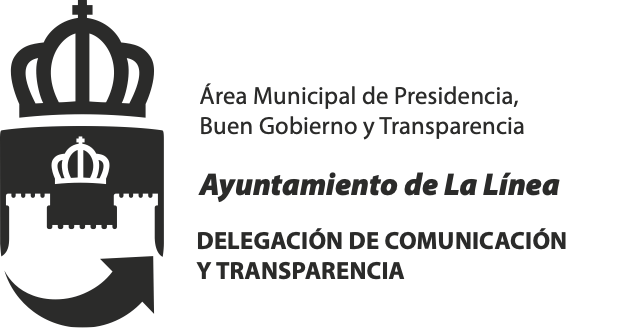 Miércoles, 19 de junio de 2024Convocatorias de prensa50º aniversario Medalla de la ciudad a Cruz Herrera	Mañana jueves, 20 de junio, a las 11.00 horas, en la Alcaldía institucional (1ª planta del Museo Cruz Herrera), se celebrará el 50º aniversario de la concesión de la Medalla de La Línea de la Concepción al pintor José Cruz Herrera, acto en el que se presentará la transcripción del acta plenaria de otorgación y la medalla enmarcada.Participarán, el alcalde, Juan Franco, y la concejal de Cultura, Raquel Ñeco.…………………………….Encuentro “La Ola”	A las 11.30 horas, en el Museo Cruz Herrera, el alcalde, Juan Franco, y la concejal de Actos Públicos, Raquel Ñeco, presentarán mañana el Encuentro Internacional de Jóvenes Evangélicos "La Ola", que se celebrará próximamente en la ciudad. En la presentación participarán por videoconferencia desde distintas partes del mundo representantes de la organización.……………………………….Festival de blues	También en el Museo Cruz Herrera, a las 12.00 horas, tendrá lugar una rueda de prensa para presentar el I Festival de Blues de La Línea, con intervenciones del alcalde, de la delegada de Cultura y Actos Públicos y del promotor del evento.…………………………………..El alcalde ha mantenido con Exteriores una reunión “densa y compleja” para tratar los problemas de la ciudad en torno al Brexit 	El alcalde de La Línea de la Concepción, Juan Franco, se reunió anoche con el secretario de Estado para la Unión Europea, Fernando Sampedro, y su equipo de trabajo para analizar las repercusiones del Brexit en la ciudad.	Franco ha asegurado que el equipo del gabinete ministerial “está al tanto de todas las cuestiones que nos preocupan en nuestra ciudad, todas las  relacionadas con los trabajadores, las pensiones, nuestras empresas, el tema del desmantelamiento de la frontera, el uso del aeropuerto, etcétera”. Por este motivo se ha mostrado “contento” de que se estén valorando posibles soluciones a todas y cada una de estas cuestiones que preocupan en el municipio, así como porque “se nos reconoce como la ciudad principalmente afectada por el tema brexit en relación a Gibraltar”. Asimismo, se sigue avanzando en las negociaciones que se retomarán con el Gobierno del Reino Unido resultante de las elecciones del 4 de julio. 	El alcalde considera que la de anoche “fue una reunión bastante densa y compleja” de la que se siente  satisfecho “en el sentido de que todos estos problemas que tanto nos preocupan, están en la agenda, se están tratando y se están buscando soluciones.” Juan Franco espera que en breve haya concreción y “se garantice un futuro viable para nuestro municipio.”……………………………….El pleno de Diputación respalda una moción de La Línea 100x100 para que la ciudad esté representada en el consejo de administración de la APBAPSOE e IU han votado a favor de la propuesta y el PP se ha abstenido	El pleno de Diputación ha respaldado la moción de la formación política La Línea 100x100 en la que se reclama que el Ayuntamiento de la ciudad esté representado en el consejo de administración de la Autoridad Portuaria de la Bahía de  Algeciras, propuesta que ha contado con el voto a favor del Partido Socialista e Izquierda Unida y la abstención del Partido Popular.	La moción expone la necesidad de contar con un representante linense en el citado consejo, atendiendo a los últimos acontecimientos en las costas, entre los que cita el reciente rechazo del equipo de gobierno a la implantación de un fondeadero en la zona de levante, los arribazones del alga asiática en el litoral de levante o las construcciones portuarias en Algeciras “que están afectando al cambio de la dinámica del litoral”.	Además, se incide en la existencia de proyectos pendientes de desarrollo en terrenos de la Autoridad Portuaria, entre los que cita el Centro de Tecnificación Náutico-Deportiva o centros comerciales, junto al uso “nada barato” de los tinglados del pantalán cedidos en precario a entidades sociales y deportivas, los puertos Alcaidesa Marina y el Club Marítimo Linense o la próxima construcción en terrenos de la entidad portuaria del nuevo Real Club Náutico, sin renunciar al puerto de megayates.	Desde el equipo de gobierno se demanda colaborar en la toma de decisiones y, mientras se adopta su presencia en el consejo, poder participar como invitados en las sesiones donde puedan estar en liza los intereses de la ciudad.………………………………………..Juventud oferta nuevas oportunidades formativas para jóvenes con un Curso de Monitor/a de Tiempo Libre Infantil y JuvenilLos participantes obtendrán un diploma homologado por la Junta de Andalucía para su acceso al mercado laboral	La delegación municipal de Juventud, dirigida por el concejal Alejandro Rodríguez, oferta nuevas oportunidades formativas para los jóvenes, con  un Curso de Monitor/a de Tiempo Libre Infantil y Juvenil, que se desarrollará entre el 6 de julio y el 1 de septiembre.	Organizado por el Instituto Andaluz de la Juventud (IAJ), dependiente de la Consejería de Inclusión Social, Juventud, Familias e  Igualdad de la Junta de Andalucía, con la colaboración de la concejalía de Juventud, el curso consta de 150 horas teóricas ( 100 presenciales y 50 on line) y 160 horas prácticas. Se impartirá los sábados y domingos, de 08.30 a 14.30 horas y los participantes obtendrán un diploma homologado por el Instituto Andaluz de la Juventud.	Las personas interesadas pueden formalizar su inscripción en http://aaeeco.com/monitor-a-de-tiempo-libre-infantil-y-juvenil/	El curso de monitor/a de actividades de educación en el tiempo libre infantil y juvenil es la formación que prepara al alumnado para intervenir de forma educativa en actividades de este tipo , y que lo capacita para organizar, dinamizar y evaluar actividades de ocio infantil y juvenil en el marco de la programación general de una organización, aplicando las técnicas específicas de animación grupal, incidiendo explícitamente en la educación en valores y atendiendo a las medidas básicas de seguridad y prevención de riesgos. La metodología de trabajo incluirá los siguientes apartados:	Desde el 6  hasta el 28 de julio: Actividades de educación de tiempo libre infantil y juvenil. (40 horas lectivas y 20 horas on line) 	Desde el 28 de julio hasta 10 de agosto : Procesos grupales y educativos en el tiempo libre infantil y juvenil. (20 horas lectivas y 10 horas online) 	Desde el 11 de agosto hasta el 1 de septiembre : Técnicas y recursos de animación en actividades de tiempo libre. (40 horas lectivas y 20 horas online) 	Desde el 11 de agosto hasta el 01 de septiembre: Módulo de prácticas profesionales no laborales de Monitor/a de actividades de tiempo libre educativo infantil y juvenil (160 horas). Este módulo de prácticas de 160 horas, está previsto su comienzo a partir del 29 de julio de 2024.…………………………………………….Medio Ambiente concluye los trabajos de adecentamiento en el Punto de Avistamiento de Cetáceos de levanteSe han ejecutado gracias a la colaboración de Fundación Cepsa del año pasado, cuya aportación de 2024 se destinará a realizar talleres en institutos	La delegación municipal de Medio Ambiente ha informado sobre la conclusión de los trabajos de adecentamiento realizados en el Punto de Avistamiento de Cetáceos de la playa de levante, en colaboración con las concejalías de Playas y Parques y Jardines. Se le ha dotado de maceteros con plantas adaptadas a la climatología y al entorno en el que se ubican, además de  papeleras con tapas para evitar la salida de los residuos depositados en su interior.	La concejal responsable del área Raquel Ñeco ha explicado que la ejecución de estas mejoras ha sido posible gracias a la colaboración de Fundación Cepsa con el Ayuntamiento de La Línea en el año 2023. 		Este año 2024, esta línea de colaboración de la compañía irá destinada a la realización de una serie de talleres en los distintos institutos del municipio, dirigidos a alumnos de tercer curso de Secundaria, a cuya finalización se convocará un concurso en el que los 90 mejores trabajos tendrán ocasión de disfrutar de una salida en velero para avistar cetáceos de manera responsable.………………………………………………..Una lectura pública del Quijote cierra la temporada del Club de Lectura Fácil Los NavegantesRaquel Ñeco destaca el trabajo por la inclusión realizado en la Biblioteca	El Club de Lectura Fácil Los Navegantes ha finalizado hoy el curso con una lectura pública del Ingenioso Hidalgo Don Quijote de la Mancha, de Miguel de Cervantes, en la sala infantil de la Biblioteca Municipal José Riquelme.	Ante un público formado por usuarios de Asansull y del Hogar Marillac, la concejal de Cultura y Actos Públicos, Raquel Ñeco, ha presentado la actividad y a los miembros del club encargados de la lectura adaptada. 	Ñeco ha felicitado al Club por su continuación durante toda la temporada, así como a la directora de la Biblioteca, Estefanía Sánchez, por mantener este espacio como un lugar abierto e inclusivo. En este sentido, la edil mencionó también la labor del proyecto ‘Un nuevo y viejo San Juan’, de Juan Carlos Bracho, en la Galería Manolo Alés.  La concejal considera que los departamentos que dirige “están plenamente enfocados a la participación activa de toda la ciudadanía, ya sea en talleres, lecturas o exposiciones, que enriquecen y transforman a la sociedad”.	El Club de Lectura Fácil Los Navegantes ha estado formado esta temporada por unas 25 personas que han leído seis libros, todos ellos títulos clásicos editados con el sistema de lectura fácil cuyo contenido ha sido resumido y adaptado a un lenguaje sencillo, claro y fácil de comprender.…………………………...Seis menores linenses se beneficiarán de las becas de la 21 edición del Campus de Fútbol Adolfo AldanaZuleica Molina ha participado esta mañana en la presentación del evento que se disputará del 1 al 12 de julio en Sotogrande	Esta mañana se ha presentado la 21 edición del Campus de Fútbol dirigido por Adolfo Aldana, acto al que ha asistido la delegada de Servicios Sociales Zuleica Molina.	El campus se desarrollará entre los días 1 y 12  de julio en unos campos de césped natural de la urbanización de Sotogrande, contando con la colaboración de la Fundación La Caixa. Esta colaboración permite que chicos y chicas en situación de exclusión social puedan obtener ayudas y becas. En total son seis becas para niños/as de edades comprendidas entre 5 y 16 años, sin coste alguno, pudiendo disfrutar de este campus bien en la primera semana (del 1 al 5 de julio) o en la segunda (del 8 al 12 de julio).	La organización  facilitará a los participantes el transporte durante los días de entrenamiento, además de la ropa oficial (camiseta, pantalón y medias). El campus contará con la presencia de profesionales destacados de este deporte.…………………………………….El Ayuntamiento aborda con la directiva del Club Náutico Linense Mar de Levante proyectos de mejora de sus instalacionesEl alcalde y el concejal de Deportes han mantenido una reunión con integrantes de su nueva junta directiva	El desarrollo de nuevos proyectos y mejora de las instalaciones actuales son de los temas tratados en la reunión que el alcalde de la ciudad, Juan Franco, y el concejal delegado de Deportes, Javier Vidal, han mantenido con integrantes de la directiva del Club Náutico Linense Mar de Levante.	Por parte municipal se plantea la búsqueda de vías de colaboración con el club en distintos ámbitos, además de resaltar la importancia de los proyectos en que se trabaja actualmente desde la entidad.	Inaugurado hace bastantes años, las instalaciones del club se enclavan en el puerto de La Atunara y por parte de sus directivos y socios ya se han planteado a lo largo de los últimos años proyectos de mejora de su sede social y ampliación de pantalanes.………………………………………..